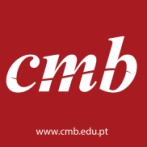                    CONSERVATÓRIO DE MÚSICA DE BARCELOS                 INSCRIÇÃO PARA PROVAS                                                         ANO LETIVO DE 2024/2025Pré-IniciaçãoIniciação MusicalCurso Básico de MúsicaxCurso Secundário de MúsicaRegime IntegradoRegime SupletivoRegime ArticuladoxCurso SecundárioCursos LivresIDENTIFICAÇÃO DO ALUNONome:       nascido residente em              andar        localidade:          Tele/Tlm:      Estuda algum instrumento musical? Sim Não  Se estuda indique qual      IDENTIFICAÇÃO DO ENCARREGADO DE EDUCAÇÃONome:       residente na                            andar           localidade:                           código postal:      -            telefone                 telemóvel:                    e-mail:      SITUAÇÃO ESCOLAR DO ALUNOEstabelecimento de Ensino que o aluno frequentaEscola:                                  turma       n.º      Data:  O Encarregado de Educação:      